Lernhinweise für Schülerinnen und Schüler der Klasse 7c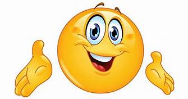 Leider müssen wir uns auch die nächsten 2 Wochen über diesen Weg mit Lernmaterial austauschen.Bitte bearbeitet die Aufgaben wenn nötig mit euren Eltern.Ich hoffe Euch geht es gut und ich freue mich auf ein baldiges Wiedersehen.Woche:	20. April bis 24. April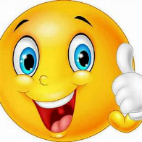 Mathematik:	            Terme und Gleichungen                                   Wiederholung			Noch fit?          	Seite 156 - 157	_______________________________________________________________________Woche:	27. April bis 01. Mai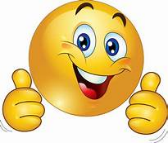 Muster und Zahlenfolgen entdeckenEntdecken       	Seite 158Übungen		Seite 159______________________________________________________________________ErdkundeLiebe 7c,                                                                                        20.04.2020Ich hoffe es geht euch allen gut und ihr könnt die Zeit trotz allem genießen!Außerdem hoffe ich, dass ihr mit dem aufgegebenen Erdkunde Referat zum Thema tropischer Regenwald zurecht gekommen. Denkt daran, dass man sich gegenseitig helfen kann und nicht alles allein meistern muss. WhatsApp usw. macht einen kontaktlosen Austausch möglich. Falls ihr doch Probleme habt, dann schreibt mir doch (aline.kusserow@hauptschule-kleefeld.de)! Die Aufgabenstellung ist für die folgenden vier Unterrichtsstunden mit Hausaufgaben.Ich möchte, dass ihr euch nun nochmal mit folgenden Aspekten näher auseinandersetzt und die folgenden Fragen ausführlich beantwortet. Ordnet die Fragen und Antworten zu eurem Referat. Erdkundebuch S.28-39Warum wird tropischer Regenwald gerodet?Warum werden Bäume abgeholzt- was wird aus dem Holz alles hergestellt?Zu welchen Problemen kann der Verzehr von zu viel Palmöl führen? (Palmöl ist unter anderem in verschiedenen süßen Frühstücksaufstrichen enthalten.)Warum ist der tropische Regenwald für uns Menschen so wichtig? (Photosynthese)Dazu findet ihr viele nette Videos bei youtube Folgende links sind anzuschauen: https://www.youtube.com/watch?v=xlrY7y25p5Yhttps://www.youtube.com/watch?v=48hYcexCnHAhttps://www.youtube.com/watch?v=CcLw6oONZ4chttps://www.youtube.com/watch?v=PnlG2muP3bwLies im Erdkundebuch S.34/35             Bearbeite die Aufgaben S. 35 Nr.1-3Auch zu den Yanomamis findest du zahlreiche Informationen im Internet und bei youtube!Tipp; Bei Problemen frag deine Mitschüler, google ansonsten Frau KusserowEin kleiner Tipp für die Motivation! Erst die Pflicht, dann das Vergnügen 😊  So nun bleibt alle gesund und hoffentlich sehen wir uns bald wieder. Ganz liebe Grüße Frau Kusserow Woche:	20. April bis 24. AprilMathematik:	            Terme und Gleichungen                                   Wiederholung			Noch fit?          	Seite 156 - 157________________________________________________________________________Woche:	27. April bis 01. MaiMuster und Zahlenfolgen entdeckenEntdecken       	Seite 158Übungen		Seite 159______________________________________________________________________